ПРАВИТЕЛЬСТВО РЕСПУБЛИКИ КАРЕЛИЯПОСТАНОВЛЕНИЕот 4 апреля 2017 г. N 106-ПО СОВЕТЕПО РАЗВИТИЮ МАЛОГО И СРЕДНЕГОПРЕДПРИНИМАТЕЛЬСТВА В РЕСПУБЛИКЕ КАРЕЛИЯПРИ ПРАВИТЕЛЬСТВЕ РЕСПУБЛИКИ КАРЕЛИЯВ соответствии с пунктом 1 части 2 статьи 2 Закона Республики Карелия от 3 июля 2008 года N 1215-ЗРК "О некоторых вопросах развития малого и среднего предпринимательства в Республике Карелия" Правительство Республики Карелия постановляет:1. Образовать Совет по развитию малого и среднего предпринимательства в Республике Карелия при Правительстве Республики Карелия.2. Утвердить прилагаемое Положение о Совете по развитию малого и среднего предпринимательства в Республике Карелия при Правительстве Республики Карелия.3. Признать утратившими силу:постановление Правительства Республики Карелия от 8 декабря 2008 года N 255-П "О Совете по вопросам поддержки и развития малого и среднего предпринимательства в Республике Карелия при Правительстве Республики Карелия" (Собрание законодательства Республики Карелия, 2008, N 12, ст. 1553);постановление Правительства Республики Карелия от 14 апреля 2009 года N 75-П "О внесении изменения в постановление Правительства Республики Карелия от 8 декабря 2008 года N 255-П" (Собрание законодательства Республики Карелия, 2009, N 4, ст. 368);постановление Правительства Республики Карелия от 18 августа 2009 года N 192-П "О внесении изменения в постановление Правительства Республики Карелия от 8 декабря 2008 года N 255-П" (Собрание законодательства Республики Карелия, 2009, N 8, ст. 901);пункт 1 постановления Правительства Республики Карелия от 2 июня 2016 года N 200-П "О внесении изменений в отдельные акты Правительства Республики Карелия" (Собрание законодательства Республики Карелия, 2016, N 6, ст. 1243);постановление Правительства Республики Карелия от 14 сентября 2016 года N 351-П "О внесении изменений в постановление Правительства Республики Карелия от 8 декабря 2008 года N 255-П" (Официальный интернет-портал правовой информации (www.pravo.gov.ru), 16 сентября 2016 года, N 1000201609160002).Временно исполняющий обязанностиГлавы Республики КарелияА.О.ПАРФЕНЧИКОВУтвержденопостановлениемПравительства Республики Карелияот 4 апреля 2017 года N 106-ППОЛОЖЕНИЕО СОВЕТЕ ПО РАЗВИТИЮ МАЛОГО И СРЕДНЕГОПРЕДПРИНИМАТЕЛЬСТВА В РЕСПУБЛИКЕ КАРЕЛИЯПРИ ПРАВИТЕЛЬСТВЕ РЕСПУБЛИКИ КАРЕЛИЯ1. Совет по развитию малого и среднего предпринимательства в Республике Карелия при Правительстве Республики Карелия (далее - Совет) является постоянно действующим совещательным органом, осуществляющим подготовку предложений по вопросам реализации на территории Республики Карелия государственной политики в сфере развития малого и среднего предпринимательства.(в ред. Постановления Правительства РК от 09.06.2017 N 195-П)2. В своей деятельности Совет руководствуется Конституцией Российской Федерации, федеральными законами и иными нормативными правовыми актами Российской Федерации, Конституцией Республики Карелия, законами Республики Карелия и иными нормативными правовыми актами Республики Карелия, а также настоящим Положением.3. Совет:1) вырабатывает в пределах своей компетенции рекомендации исполнительным органам Республики Карелия и органам местного самоуправления муниципальных образований в Республике Карелия при определении приоритетов в области развития малого и среднего предпринимательства;(в ред. Постановления Правительства РК от 25.09.2023 N 453-П)2) готовит предложения о формировании новых подходов к развитию малого и среднего предпринимательства для последующего включения их в программы в сфере малого и среднего предпринимательства, "дорожные карты" по их реализации;3) осуществляет функции по подготовке предложений о реализации приоритетного проекта "Малый бизнес и поддержка индивидуальной предпринимательской деятельности";4) рассматривает обращения, направленные на совершенствование государственной политики в области развития малого и среднего предпринимательства, поступающие от органов государственной власти Республики Карелия, органов местного самоуправления муниципальных образований в Республике Карелия, субъектов малого и среднего предпринимательства и других организаций, выражающих интересы субъектов малого и среднего предпринимательства, и организаций, образующих инфраструктуру поддержки малого и среднего предпринимательства;5) готовит предложения о поддержке поступивших инициатив, имеющих республиканское значение и направленных на реализацию государственной политики в области развития малого и среднего предпринимательства;6) готовит предложения о необходимости разработки проектов нормативных правовых актов, направленных на развитие малого и среднего предпринимательства;7) проводит общественную экспертизу проектов нормативных правовых актов, регулирующих развитие малого и среднего предпринимательства.(пп. 7 введен Постановлением Правительства РК от 09.06.2017 N 195-П)4. Совет имеет право:1) запрашивать в установленном законодательством порядке необходимую для деятельности Совета информацию у территориальных органов федеральных исполнительных органов в Республике Карелия, исполнительных органов Республики Карелия, органов местного самоуправления муниципальных образований в Республике Карелия и организаций;(в ред. Постановления Правительства РК от 25.09.2023 N 453-П)2) давать членам Совета поручения о подготовке различных вопросов, подлежащих рассмотрению на заседаниях Совета;3) приглашать для участия в работе Совета и заслушивать представителей территориальных органов федеральных исполнительных органов в Республике Карелия, исполнительных органов Республики Карелия, органов местного самоуправления муниципальных образований в Республике Карелия, представителей общественных объединений и других организаций по вопросам, относящимся к компетенции Совета;(в ред. Постановления Правительства РК от 25.09.2023 N 453-П)4) привлекать в установленном законодательством порядке специалистов, представителей научных и иных организаций к работе Совета, в том числе для подготовки информационных материалов по вопросам, отнесенным к компетенции Совета;5) создавать временные и (или) постоянные рабочие и экспертные группы по вопросам, относящимся к компетенции Совета;6) осуществлять иные полномочия в соответствии с настоящим Положением.5. Состав Совета утверждается Правительством Республики Карелия.В состав Совета входят председатель Совета, первый заместитель председателя Совета, заместитель председателя Совета, секретарь и члены Совета.6. Председатель Совета:руководит работой Совета;председательствует на заседаниях Совета;подписывает протоколы заседаний Совета;осуществляет контроль за выполнением решений, принятых Советом.7. Первый заместитель председателя Совета - Министр экономического развития Республики Карелия исполняет обязанности председателя Совета во время его отсутствия либо по его поручению.(в ред. Постановления Правительства РК от 25.09.2023 N 453-П)Заместитель председателя Совета избирается из числа членов Совета, не являющихся представителями исполнительных органов Республики Карелия, на общем собрании Совета простым большинством голосов и исполняет обязанности председателя Совета во время его отсутствия и отсутствия первого заместителя председателя Совета либо по поручению председателя Совета.(в ред. Постановления Правительства РК от 25.09.2023 N 453-П)8. Секретарь Совета:обеспечивает планирование деятельности Совета;ведет протоколы заседаний Совета;осуществляет организационное и информационно-аналитическое обеспечение деятельности Совета;организует подготовку заседаний Совета.9. Члены Совета вправе:принимать участие в заседаниях Совета;вносить предложения в план работы Совета, повестку его заседаний, участвовать в подготовке материалов к заседаниям Совета, а также проектов его решений;участвовать в разработке проектов нормативных правовых актов Республики Карелия, направленных на развитие малого и среднего предпринимательства;участвовать в разработке программ, проектов в сфере малого и среднего предпринимательства и "дорожных карт" по их реализации;вносить на рассмотрение Совета в инициативном порядке проекты подготовленных ими документов, аналитических записок, докладов, других информационно-аналитических материалов;знакомиться в рамках работы Совета с материалами, необходимыми для изучения рассматриваемых Советом вопросов и выполнения данных поручений;реализовывать иные полномочия в соответствии с настоящим Положением.10. Члены Совета обязаны:принимать участие в заседаниях Совета, создаваемых временных и (или) постоянных рабочих и экспертных групп;выполнять решения Совета, по которым им даны поручения, информировать в порядке и сроки, установленные Советом, председателя Совета о ходе их выполнения;исполнять иные обязанности, не противоречащие законодательству, необходимые для надлежащего осуществления деятельности Совета.11. Члены Совета осуществляют свою деятельность на общественных началах.12. В состав Совета входят Уполномоченный по защите прав предпринимателей в Республике Карелия, представители Законодательного Собрания Республики Карелия, Общественной палаты Республики Карелия, исполнительных органов Республики Карелия, общественных некоммерческих организаций субъектов малого и среднего предпринимательства, муниципальных советов малого и среднего предпринимательства, организаций, образующих инфраструктуру поддержки субъектов малого и среднего предпринимательства, и субъекты малого и среднего предпринимательства.(в ред. Постановления Правительства РК от 25.09.2023 N 453-П)13. Представители органов государственной власти Республики Карелия должны составлять не более 1/3 от числа членов Совета.14. Уполномоченный по защите прав предпринимателей в Республике Карелия, представители Законодательного Собрания Республики Карелия, Общественной палаты Республики Карелия, исполнительных органов Республики Карелия включаются в состав Совета по согласованию с ними.(в ред. Постановления Правительства РК от 25.09.2023 N 453-П)Представители общественных некоммерческих организаций субъектов малого и среднего предпринимательства, муниципальных советов малого и среднего предпринимательства, организаций, образующих инфраструктуру поддержки субъектов малого и среднего предпринимательства, и субъекты малого и среднего предпринимательства включаются в состав Совета на основании предложений Министерства экономического развития Республики Карелия.(в ред. Постановления Правительства РК от 25.09.2023 N 453-П)15. Заседания Совета проводятся по мере необходимости, но не реже двух раз в год. Заседание Совета считается правомочным, если на нем присутствуют более половины его членов.16. Решения Совета принимаются простым большинством голосов присутствующих на заседании членов Совета путем открытого голосования. В случае равенства голосов членов Совета решающим является голос председательствующего. Решения Совета могут приниматься в заочной форме, путем подписания опросного листа членами Совета. Решение Совета считается правомочным, если в опросе принимали участие более половины членов Совета.17. Решения Совета оформляются протоколом и подписываются председателем Совета или одним из его заместителей и секретарем Совета в течение 10 рабочих дней со дня проведения заседания Совета. Решения Совета носят рекомендательный характер. Копии протокола направляются членам Совета.18. Организационно-техническое обеспечение деятельности Совета осуществляет Министерство экономического развития Республики Карелия.(в ред. Постановления Правительства РК от 25.09.2023 N 453-П)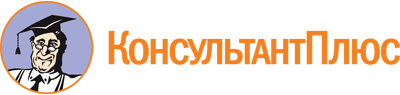 Постановление Правительства РК от 04.04.2017 N 106-П
(ред. от 25.09.2023)
"О Совете по развитию малого и среднего предпринимательства в Республике Карелия при Правительстве Республики Карелия"Документ предоставлен КонсультантПлюс

www.consultant.ru

Дата сохранения: 26.11.2023
 Список изменяющих документов(в ред. Постановлений Правительства РК от 09.06.2017 N 195-П,от 25.09.2023 N 453-П)Список изменяющих документов(в ред. Постановлений Правительства РК от 09.06.2017 N 195-П,от 25.09.2023 N 453-П)